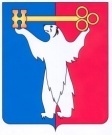 	АДМИНИСТРАЦИЯ ГОРОДА НОРИЛЬСКА КРАСНОЯРСКОГО КРАЯПОСТАНОВЛЕНИЕ                            1 интервал26.12.2014	г.Норильск                                                     № 724Об урегулировании отдельных вопросов возмещения недополученных доходов в связи с низкой интенсивностью пассажирских потоков от перевозки пассажиров автомобильным транспортом по муниципальным маршрутам регулярных пассажирских перевозок на территории муниципального образования город Норильск В целях возмещения перевозчику недополученных в 2014 году доходов в связи с низкой интенсивностью пассажирских потоков от перевозки пассажиров автомобильным транспортом по муниципальным маршрутам регулярных пассажирских перевозок на территории муниципального образования город Норильск, включенным в План пассажирских перевозок по муниципальным маршрутам регулярных перевозок автомобильным транспортом на территории муниципального образования город Норильск, вследствие недостатков планирования финансового обеспечения указанных пассажирских перевозок по причине учета предполагаемого (не состоявшегося фактически) повышения предельного тарифа на перевозку пассажиров и багажа, ПОСТАНОВЛЯЮ:	1. Внести в постановление Администрации города Норильска от 31.12.2013 №585 «О нормативе субсидирования 1 километра пробега транспортного средства с пассажирами в 2014 году на территории муниципального образования город Норильск» следующее изменение:	1.1. в пункте 1 цифры «53,91» заменить цифрами «56,46».	2. Разместить настоящее постановление на официальном сайте муниципального образования город Норильск.И.о. Руководителя Администрации города Норильска                         А.П. Митленко